г. Петропавловск 								                             20 июля 2022 г. Информация к слушаниям по отчету о деятельности ТОО «Петропавловские Тепловые Сети» за 1 полугодие 2022 года по предоставлению регулируемых услугпо передаче и распределению тепловой энергииТОО «Петропавловские Тепловые Сети» является энергопередающей организацией, основным видом деятельности которой является передача и распределение тепловой энергии, поддержание в технически исправном состоянии оборудования тепловых сетей, обеспечение устойчивого теплоснабжения города Петропавловска. Наше предприятие за 1 полугодие 2022 года осуществило транспортировку тепловой энергии порядка 73 357 абонентам бытового сектора и 2 364 абонентам промышленных, бюджетных, коммерческих и прочих потребителей.  Протяженность обслуживаемых предприятием тепловых сетей составляет 230,4 км, а именно:Магистральных трубопроводов (Ду ≥ 300 мм) – 81,6 км Распределительных трубопроводов (Ду < 300 мм) – 148,8 км.С 01.02.2022 года по 31.12.2022 год действует тариф 3 024,43 тенге без НДС/Гкал утвержденный приказом РГУ «ДКРЕМ МНЭ РК по СКО» от 15.12.2021 года № 114-ОД. Основные технико-экономические показателиПо итогам 1-го полугодия 2022 года суммарные потери тепловой энергии составили 20,09% или 185 363,45 Гкал от отпуска в сеть. Основными причинами которых является:-высокий уровень износа тепловых сетей (на 01.07.2022 г. – 72% (магистральные сети – 77%, распределительные сети – 63%; на 01.07.2021 г. – 71% (магистральные сети – 75%, распределительные сети – 61%), а также предельный износ вспомогательного оборудования, зданий и сооружений (на 01.07.2022г. - 32%, на 01.07.2021 г. - 30%); - затопление подземных теплопроводов;- тепловые сети на балансе потребителей (частный сектор, «бесхозные», тепловые сети на балансе Акимата, в целом порядка 161 км.За 1 полугодие 2022 года произведен плановый ремонт магистральных и разводящих сетей с заменой труб общей протяжённостью 4,209 км, при плане 2,719 км (155 %);Так же предприятием выполнены следующие виды работ:- произведена замена запорной арматуры – 34 шт. (при плане 45 шт., выполнение составило 75,6%),- выполнен ремонт тепловых камер – 7 шт. (при плане 3 шт., выполнение составило 233%.);- выполнен ремонт тепловой изоляции 3,4 км (при плане 2,2 км, выполнение составило 155%).- проведён текущий ремонт насосного и электросилового оборудования на магистральных насосных станциях, выполнены испытания электродвигателей и насосов. Выполнен ремонт насосного оборудования на абонентских насосных станциях на 74,5 % от запланированного объёма.- производятся работы по восстановлению асфальтного покрытия. Восстановлено тротуаров и дорожного покрытия в объеме 1000 м2 (при плане 700 м2, выполнение составило 143%). Ремонты не приводящие к увеличению стоимости основных средств выполнены на сумму 262,1 млн. тенге.Инвестиционная программа ТОО "Петропавловские Тепловые Сети" на 2021-2025 годы (с учетом внесенных изменений) утверждена совместным приказом Департамента Комитета по регулированию естественных монополий МНЭ РК по СКО от 11.01.2021г. №3-ОД и управления энергетики и жилищно-коммунального хозяйства акимата СКО от 13.01.2021г. №3. В 1-ом полугодии 2022 года, в рамках инвестиционной программы предприятия выполнение составило 17 135 тыс. тенге без НДС при годовом плане 607 604 тыс. тенге или 2,8%. Начаты работы по проекту: «Реконструкция ТМ№3 2Ду500мм по ул. Сатпаева от ТК-6-19 до ТК-3-15г», период реализации проекта: 2022-2024 годы. В текущем году работы продлятся до 30 сентября. Общая стоимость проекта составляет 1 252,7 млн. тенге без НДС, в том числе на 2022 год предусмотрено 273,4 млн. тенге. Планируется выполнить реконструкцию магистрального трубопровода Ду500мм общей протяженностью 1 512 п.м., в том числе: в 2022 году - 494 п.м. С начала реализации проекта были выполнены следующие виды работ: демонтаж трубопровода (Ду500, 400, 200 мм) - 150 п.м., демонтаж задвижек – 11 шт., демонтаж неподвижных опор и железобетонных камер – 134 м3, монтаж канала и трубопровода - 46 п.м. Исполнение составило – 16 985 тыс. тенге без НДС. Кроме того, в рамках реализации данного проекта ИП «Ткачук Л.П.» осуществлен вынос в натуру линий регулирования застройки. Стоимость работ составила 150 тыс. тенге без НДС. Работы по реконструкции выполняются согласно графику и будут завершены в установленные договором сроки.Также, в рамках инвестиционной программы предприятия на 2022 год было предусмотрено завершение работ по реконструкции тепломагистрали №7-18 2 Ду500 мм по ул. Алматинская. Мероприятие будет откорректировано в установленные законом сроки.Штатная численность персонала ТОО «ПТС» - 262,5 ед. Фактически предприятие обеспечено персоналом только на 86%. На конец 1 полугодия 2022г. количество вакансий составляет 45 единиц.Наиболее остро ощущается нехватка рабочего персонала (30 ед.): слесарей по обслуживанию тепловых сетей, газорезчиков, изолировщиков на термоизоляции, слесарей по ремонту оборудования тепловых сетей, электрослесарей. Неконкурентоспособная заработная плата, наличие вредных факторов производственной среды и трудового процесса создают проблемы в привлечении и удержании персонала, особенно сотрудников, имеющих критически важные навыки. Идет отток квалифицированных специалистов, усложняется подбор персонала за счет снижения репутации предприятия по сложности выполняемых работ и низкой оплаты за данную работу на рынке труда по сравнению с другими предприятиями.Ежегодно с целью качественного предоставления тепловой энергии потребителям на основе данных обследований и испытаний разрабатывается тепловой режим системы теплоснабжения, определяются фактические расходы тепла и воды по сети при расчетных условиях, после чего производится разработка оптимального гидравлического режима сети, а также режимов работы магистральных и абонентских насосных станций. Для обеспечения отпуска тепла в соответствии с договорной нагрузкой разработан температурный график теплоснабжения г. Петропавловска на отопительный сезон 2022-2023гг., в котором максимальный часовой расход теплоносителя составляет 15 800 т/ч.До начала каждого отопительного сезона на абонентских теплопотребляющих установках проводятся подготовительные мероприятия, согласно требованиям «Правил пользования тепловой энергией», после чего представителями энергопередающей организации производится техническая приемка, при которой определяется возможность допуска оборудования к эксплуатации, что позволяет повысить надёжность и качество потребления тепловой энергии абонентами.В 2022 году на низкое качество теплоснабжения поступило 46 обращений, из них нет обоснованных. С целью обеспечения максимальной открытости и прозрачности процесса оформления технических условий на присоединение к системе централизованного теплоснабжения в промышленную эксплуатацию внедрена автоматизированная система управления процессом технологического присоединения. Также реализована возможность подачи заявления на выдачу технических условий через электронную канцелярию ТОО «Петропавловские Тепловые Сети».За 6 месяцев 2022 год было подготовлено и выдано 50 технических условий на вновь вводимые объекты присоединяемой мощностью 18,22 Гкал/час, в том числе на подключение 29 индивидуальных жилых домов мощностью 0,85 Гкал/час, 8 многоэтажных жилых домов мощностью 8,65 Гкал/час, 5 объектов торговли и сервисного обслуживания мощностью 1,7 Гкал/час, 3 производственных объекта мощностью 1,44 Гкал/час, 4 бюджетных объектов мощностью 5,3 Гкал/час, 1 объект вновь вводимой нагрузки по ГВС мощностью 0,28 Гкал/ч. Выдача технических условий на присоединение к системе централизованного теплоснабжения города Петропавловска временно прекращена согласно уведомления АО «СЕВКАЗЭНЕРГО» исх.№ПС-30-06.2-1325 от 12.04.2022г. в связи с дефицитом тепловой мощности ПТЭЦ-2 АО «СЕВКАЗЭНЕРГО» (дефицит составляет 237,2 Гкал/ч). ИСПОЛНЕНИЕ ТАРИФНОЙ СМЕТЫАнализ исполнения утвержденной тарифной сметы на услуги проводится согласно антимонопольному законодательству. Исполнение статей затрат за 1-е полугодие 2022 года, предусмотренных в тарифной смете, утвержденной с 01.01.2021 г. по 31.12.2025 г., для оказания услуг по передаче и распределению тепловой энергии, представлены ниже.Сведения об исполнении тарифной сметы на регулируемые услуги                                                                       по ТОО "Петропавловские Тепловые Сети" за 1 полугодие 2022 года           По итогам работы предприятия за 1 полугодие 2022 год фактические затраты на услуги по передаче и распределению тепловой энергии составили 1 725 млн. тенге при плане 3 607 млн. тенге, освоение затрат против утвержденных в тарифе составило 52,2%. Затраты будут освоены во втором полугодии отчетного года.Планы развития предприятия на 2022 годПланируемый объем капитального ремонта на 2-е полугодие 2022 год составляет 2,1 км т/сетей (магистральных – 0,5 км, распределительных – 1,3 км, устранение повреждений – 0,0 км – объем работ выполнен за 1-е полугодие). Предприятие планирует выполнить следующие виды работ:1.	Замена тепловых сетей 2,1 км трубопровода;2.	Замена запорной арматуры – 99 шт.;3.	Ремонт тепловых камер – 1 шт.;4.	Ремонт тепловой изоляции 0,463 км;5.	Работы по восстановлению асфальтного покрытия - 3 500 м2;6.	Ремонт насосного оборудования, электрооборудования, текущий ремонт зданий и сооружений.Объем капитального ремонта на 2-е полугодие 2022 года составляет 276 млн. тенге.Планы развития предприятия на 2-е полугодие 2022 года (Инвестиционная программа 2022 г.)Во втором полугодии 2022 года в рамках инвестиционной программы планируется продолжить работы по реконструкции ТМ№3 2Ду500мм по ул. Сатпаева. Будет реконструировано порядка 317 п.м. магистрального трубопровода.Планово-экономический отдел ТОО «Петропавловские Тепловые Сети»Тел.: +7(7152) 52-26-90 «СЕВКАЗЭНЕРГО»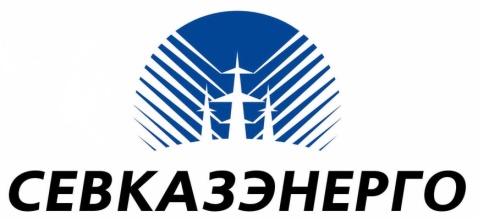 Акционерлік қоғамыАкционерное общество«СЕВКАЗЭНЕРГО»№ ппНаименование показателейЕд. изм.1-е полугодие 2022 года1Количество обслуживаемых потребителейтыс. ед75,72Количество абонентов промышленных, бюджетных, коммерческих и прочих потребителей абонент2 3643Протяженность обслуживаемых т/сетейкм230,44Количество сетевых районовшт25Количество перекачивающих НСед516Среднесписочная численность персоналачел.2397Объем передачи и распределения т/энергиитыс. Гкал737, 2068Нормативные технические потери т/энергии%14,858Нормативные технические потери т/энергиитыс. Гкал137,0409Сверхнормативные потери т/энергиитыс. Гкал48,32310Доход от основной деятельности (по предварит. данным)млн. тенге2 23011Затраты (себестоимость, расходы периода) (по предварит. данным)млн. тенге1 90012Фин. результат от основной деятельности(по предварит. данным)млн. тенге330№                   ппНаименование показателей   Ед.                                        ИзмПредусмотрено в утвержденной тарифной сметеФактически сложившиеся показатели тарифной сметы за 1-е полугодие 2022 годаОтклонение Отклонение №                   ппНаименование показателей   Ед.                                        ИзмПредусмотрено в утвержденной тарифной сметеФактически сложившиеся показатели тарифной сметы за 1-е полугодие 2022 года(%)(+/-)12345 671Затраты на производство товаров и предоставление услуг, всего тыс.тенге2 989 6131 403 951-53,0-1 585 662в том числе:1Материальные затраты, всеготыс.тенге1 330 767638 230-52,0-692 537в том числе:1.2сырье и материалытыс.тенге25 4895 147-79,8-20 3421.3энергия тыс.тенге314 796217 064-31,0-97 7321.4затраты на подпитку тепловой сети (ХОВ)тыс.тенге45 75719 581-57,2-26 1761.5затраты на возмещение нормативных технических потерь тыс.тенге944 725396 438-58,0-548 2872Расходы на оплату труда, всеготыс.тенге420 712215 847-48,7-204 865в том числе:2.1заработная плата производственного персоналатыс.тенге375 725192 868-48,7-182 8572.2социальный налог, социальные отчисления тыс.тенге32 12416 393-49,0-15 7312.3Обязательное социальное медицинское страхованиетыс.тенге11 2725 625-50,1-5 6472.4Обязательные профессиональные пенсионные взносытыс.тенге1 591961-39,6-6303Амортизация основных средств и нематериальных активовтыс.тенге606 515231 272-61,9-375 2434Ремонт, всего тыс.тенге537 770262 085-51,3-275 685в том числе:4.1капитальный ремонт, не приводящий к росту стоимости основных фондовтыс.тенге537 770262 085-51,3-275 6855Прочие затраты тыс.тенге93 84956 517-39,8-37 332в том числе:5.1Услуги сторонних организаций производственного характератыс.тенге62 73739 412-37,2-23 325из них5.1.1услуги стороннего транспортатыс.тенге58 47438 691-33,8-19 7835.1.2поверка тепловых счетчиковтыс.тенге3360-100,0-3365.1.3услуги по испытанию эл.оборудованиятыс.тенге5670-100,0-5675.1.4поверка приборовтыс.тенге9400-100,0-9405.1.5поверка эл.счетчиков, трансформаторов токатыс.тенге180-100,0-185.1.6услуги технической экспертизытыс.тенге1 556721-53,7-8355.1.7сбор за размещение отходов производства и потреблениятыс.тенге660-100,0-665.1.8услуги по ремонту оборудования связитыс.тенге0005.1.9экспертное обследование готовности энергетического оборудования и сетейтыс.тенге7800-100,0-7805.2Прочие затраты тыс.тенге31 11217 105-45,0-14 007из них5.2.1вода и канализациятыс.тенге4 6522 858-38,6-1 7945.2.2выплаты работникам имеющим разъездной характер в пределах обслуживания г. Петропавловска тыс.тенге1 682799-52,5-8835.2.3охрана трудатыс.тенге12 3207 608-38,2-4 7125.2.4услуги по вывозу промышленного мусора и ТБОтыс.тенге2 4701 994-19,3-4765.2.5услуги связитыс.тенге710371-47,7-3395.2.6канцелярские товары, бланочная продукциятыс.тенге1 9401 111-42,7-8295.2.7плата за эмиссии в окружающую средутыс.тенге6632-51,5-345.2.8расходные материалы к оргтехникетыс.тенге6910-100,0-6915.2.9пожарно оперативное обслуживание объектовтыс.тенге780417-46,5-3635.2.10услуги по дератизации, дезинсекции и дезинфекциитыс.тенге4039-2,5-15.2.11почтово-телеграфные услугитыс.тенге327-78,1-255.2.12повышение квалификации и подготовка кадровтыс.тенге7420-100,0-7425.2.13 Обязательное страхование работника от несчастных случаев при исполнении им трудовых (служебных) обязанностейтыс.тенге4 3031 869-56,6-2 4345.2.14аттестация рабочих мест по условиям трудатыс.тенге000,005.2.15услуги по обеспечению промышленной, пожарной безопасности тыс.тенге6840-100,0-684IIРасходы периода, всего тыс.тенге617 247320 858-48,0-296 3896Общие административные расходы, всеготыс.тенге224 37954 968-75,5-169 411в том числе:6.1заработная плата административного персоналатыс.тенге63 78130 712-51,8-33 0696.2социальный налог, социальные отчисления тыс.тенге5 4532 633-51,7-2 8206.3Обязательное социальное медицинское страхованиетыс.тенге1 913844-55,9-1 0696.4налог на имущество, налог на землю, плата за землютыс.тенге153 23220 779-86,4-132 4537прочие затраты тыс.тенге18 78715 443-17,8-3 344из них7.1амортизация основных средств и нематериальных активовтыс.тенге1 0892 374118,01 2857.2командировочные расходытыс.тенге4950-100,0-4957.3коммунальные услуги (эл.энергия, отопление)тыс.тенге7421 36283,66207.4услуги связитыс.тенге857459-46,4-3987.5периодическая печатьтыс.тенге21879-63,8-1397.6услуги стороннего транспортатыс.тенге13 56310 538-22,3-3 0257.7услуги банкатыс.тенге1 735631-63,6-1 1047.8охрана трудатыс.тенге880-100,0-888другие расходытыс.тенге18 7458 530-54,5-10 215в том числе:8.1канцелярские товары, бланочная продукциятыс.тенге1 049393-62,5-6568.2плата за использование радиочастотного спектратыс.тенге243142-41,6-1018.3услуги СМИ (объявления)тыс.тенге1 153445-61,4-7088.4расходные материалы к оргтехникетыс.тенге2570-100,0-2578.5содержание зданийтыс.тенге7415-79,7-598.6вода и канализациятыс.тенге4532-28,9-138.7услуги по дератизации, дезинсекции и дезинфекциитыс.тенге19800,088.8почтово-телеграфские услугитыс.тенге5029-42,0-218.9услуги нотариусатыс.тенге480-100,0-488.10повышение квалификации административного персоналатыс.тенге1450-100,0-1458.11 Обязательное страхование работника от несчастных случаев при исполнении им трудовых (служебных) обязанностейтыс.тенге823345-58,1-4788.12услуги НТБтыс.тенге1060-100,0-1068.13услуги охранных предприятийтыс.тенге8 4445 047-40,2-3 3978.14обязательное экологическое страхованиетыс.тенге1 236720-41,7-5168.15услуги по тех.обслуживанию пожарно-охранной сигнализации и системы видеонаблюдениятыс.тенге675448-33,6-2278.16Услуги по проведению энергетического обследования (энергоаудит)тыс.тенге000,008.17Услуги по приему ливневых поверхностных и промышленных сточных водтыс.тенге1 451905-37,6-5468.18Авторское сопровождение технической поддржки информационной системы теплоснабжающего предприятия на базе инструментальных средств ИГС "CityCom-ТеплоГраф"тыс.тенге2 9450-100,0-2 9459Расходы на выплату вознаграждений по займу тыс.тенге355 336241 917-31,9-113 419IIIВсего затрат на предоставление услугтыс.тенге3 606 8601 724 809-52,2-1 882 051IVДоход (РБА*СП)тыс.тенге485 255504 8194,0VРегулируемая база задействованных активов (РБА)тыс.тенге12 438 150340 533-97,3VIВсего доходовтыс.тенге4 092 1152 229 628-45,5-1 862 487VIIОбъем предоставляемых услугтыс.Гкал1 353,019737,206-45,5-616VIIIНормативные технические потери тыс.Гкал310,281137,040-55,8-173%18,5014,85-19,7IXТариф (без НДС)тенге/         Гкал3 024,433 024,43